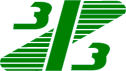 ОТЧЕТ ОБ ИТОГАХ ГОЛОСОВАНИЯ НА ГОДОВОМ ОБЩЕМ СОБРАНИИ АКЦИОНЕРОВАКЦИОНЕРНОГО  ОБЩЕСТВА «ЗЕЛЕНОДОЛЬСКИЙ ФАНЕРНЫЙ ЗАВОД» __________________________________________________________________________________________Полное фирменное наименование Общества: Акционерное общество «Зеленодольский фанерный завод».Сокращенное фирменное наименование Общества: АО «ЗФЗ».Место нахождения Общества: Республика Татарстан, г. Зеленодольск, ул. Кооперативная, дом 1. Адрес Общества: 422541, Республика Татарстан, г. Зеленодольск, ул. Кооперативная, дом 1.Вид общего собрания:  годовое общее собрание акционеров.Форма проведения общего собрания: собрание.Дата определения (фиксации) лиц, имевших право на участие в общем собрании акционеров: 02 июня 2022 г.Дата проведения общего собрания акционеров:  24 июня 2022 г.       Место проведения общего собрания, проведенного в форме собрания (адрес по которому проводилось собрание): 422541, Республика Татарстан, г. Зеленодольск, ул. Кооперативная, д. 1, здание заводоуправления АО «ЗФЗ», актовый зал.Почтовый адрес, по которому могли направляться заполненные бюллетени для голосования: 422541, Республика Татарстан, г. Зеленодольск, ул. Кооперативная, д. 1. Адрес электронной почты, по которому могли направляться заполненные бюллетени для голосования: spez_bum@zfz.ruВремя начала регистрации лиц, имевших право на участие в общем собрании, проведенном в форме собрания:  9 часов 30 минут.Время окончания регистрации лиц, имевших право на участие в общем собрании, проведенном в форме собрания: 10 часов 20 минут.Время открытия общего собрания, проведенного в форме собрания: 10 часов 00 минут.Время начала подсчета голосов: 10 часов 25 минут.Время закрытия общего собрания, проведенного в форме собрания:  10 часов 35 минут.В соответствии со ст. 56 Федерального закона от 26 декабря . №208-ФЗ «Об акционерных обществах», функции Счетной комиссии годового общего собрания акционеров АО «ЗФЗ» выполняет Регистратор – Общество с ограниченной ответственностью «Евроазиатский Регистратор» (лицензия: №10-000-1-00332 от 10.03.2005 г., место нахождения Регистратора: Российская Федерация, Республика Татарстан, г. Казань;  адрес Регистратора:  420097, Республика Татарстан, г. Казань, ул. Зинина, д. 10а, офис 41.Лицо, осуществляющее функции счетной комиссии, представитель Общества с ограниченной ответственностью «Евроазиатский Регистратор»: Гисматуллина Фания Илсуровна (Приказ №167 от 20 июня 2022 г.).Повестка дня годового общего собрания акционеров Акционерного общества «Зеленодольский фанерный завод»:1.	Об определении порядка ведения годового общего собрания акционеров АО «ЗФЗ».2.	Об утверждении аудитора АО «ЗФЗ» на 2022 год.3.	О распределении прибыли (в том числе выплаты (объявления) дивидендов, за исключением выплаты (объявления) дивидендов по результатам первого квартала, полугодия, девяти месяцев 2021 года) и убытков АО «ЗФЗ» по результатам 2021 года.4.	Об утверждении количественного состава Совета директоров АО «ЗФЗ» на 2022-2023 гг.5.	Об избрании членов Совета директоров АО «ЗФЗ» на 2022-2023 гг.6.	О внесении изменений и дополнений в Устав АО «ЗФЗ».Годовое общее собрание акционеров АО «ЗФЗ» открыл Когогин Александр Анатольевич – член Совета директоров АО «ЗФЗ» (Председатель), который сообщил, что настоящее собрание акционеров созвано на основании статьи 47 Федерального закона № 208-ФЗ «Об акционерных обществах» и решения Совета директоров АО «ЗФЗ» от  20 мая 2022 года, протокол № 383. В соответствии со ст. 56 Закона РФ «Об акционерных обществах» функции счетной комиссии выполняет Регистратор общества – ООО «Евроазиатский Регистратор». К определению кворума были приняты 671 675 голосующих обыкновенных акций АО «ЗФЗ», предоставляющих право голоса их владельцам по всем вопросам повестки дня общего собрания акционеров. По данным регистрации на 1000 часов число голосов, которыми обладали лица, принявшие участие в годовом общем собрании акционеров составляет 664 223. Таким образом, число голосов, которыми обладали лица, включенные в список лиц, имеющих право на участие в годовом общем собрании акционеров АО «ЗФЗ», и зарегистрированных для участия в годовом общем собрании акционеров АО «ЗФЗ», составляет в совокупности 98,8905% от общего числа голосов, предоставляемых размещенными голосующими акциями АО «ЗФЗ». В соответствии с Уставом Общества и Законом РФ «Об акционерных обществах» кворум имеется, собрание правомочно принимать решения по всем вопросам повестки дня.В соответствии с п. 10.4.2. Устава АО «ЗФЗ» председательствующий на общем собрании акционеров - Председатель Совета директоров Общества – Когогин Александр Анатольевич. Первый вопрос повестки дня общего собрания: Об определении порядка ведения годового общего собрания акционеров АО «ЗФЗ».Число голосов, которыми обладали лица, включенные в список  лиц,  имеющих право на участие в  общем собрании акционеров АО «ЗФЗ» по первому вопросу повестки дня общего собрания: 671 675 голосов.Число голосов, приходившихся на голосующие акции АО «ЗФЗ» по первому вопросу повестки дня общего собрания, определенное с учетом положений пункта 4.24 Положения Банка России от 16 ноября 2018 г. № 660-П «Об общих собраниях акционеров»: 671 675 голосов.Число голосов, которыми обладали лица, принявшие участие в общем собрании акционеров АО «ЗФЗ» по первому вопросу повестки дня общего собрания с указанием, имелся ли кворум по данному вопросу повестки дня общего собрания: 664 223 голоса, что составляет 98,8905% от числа голосов определенное с учетом  положений пункта 4.24 Положения Банка России от 16 ноября 2018 г. № 660-П «Об общих собраниях акционеров». Кворум по первому вопросу повестки дня общего собрания имелся.Итоги голосования:Число голосов, отданных за вариант голосования «ЗА» - 664 223.Число голосов, отданных за вариант голосования «ПРОТИВ» - 0.Число голосов, отданных за вариант голосования «ВОЗДЕРЖАЛСЯ» - 0.Формулировка решения, принятого общим собранием по первому вопросу повестки дня общего собрания: Утвердить предложенный порядок ведения годового общего собрания акционеров Акционерного общества «Зеленодольский фанерный завод».Решение по данному вопросу повестки дня принято.Второй  вопрос повестки дня общего собрания:  Об утверждении аудитора АО «ЗФЗ» на 2022 год. Число голосов, которыми обладали лица, включенные в список  лиц,  имеющих право на участие в  общем собрании акционеров АО «ЗФЗ» по второму вопросу повестки дня общего собрания: 671 675 голосов.Число голосов, приходившихся на голосующие акции АО «ЗФЗ» по второму вопросу повестки дня общего собрания, определенное с учетом положений пункта 4.24 Положения Банка России от 16 ноября 2018 г. № 660-П «Об общих собраниях акционеров»: 671 675 голосов.Число голосов, которыми обладали лица, принявшие участие в общем собрании акционеров АО «ЗФЗ» по второму вопросу повестки дня общего собрания с указанием, имелся ли кворум по данному вопросу повестки дня общего собрания: 664 223 голоса, что составляет 98,8905% от числа голосов определенное с учетом  положений пункта 4.24 Положения Банка России от 16 ноября 2018 г. № 660-П «Об общих собраниях акционеров». Кворум по второму вопросу повестки дня общего собрания имелся.Итоги голосования:Число голосов, отданных за вариант голосования «ЗА» - 664 223.Число голосов, отданных за вариант голосования «ПРОТИВ» - 0.Число голосов, отданных за вариант голосования «ВОЗДЕРЖАЛСЯ» - 0.Формулировка решения, принятого общим собранием по второму вопросу повестки дня общего собрания: Утвердить  аудитором Акционерного общества «Зеленодольский фанерный завод» на 2022 год – Общество с ограниченной ответственностью «АУДИТ-ДЕЛОВЫЕ КОНСУЛЬТАЦИИ».                   Решение по данному вопросу повестки дня принято.Третий вопрос повестки дня общего собрания: О распределении прибыли (в том числе выплаты (объявления) дивидендов, за исключением выплаты (объявления) дивидендов по результатам первого квартала, полугодия, девяти месяцев 2021 года) и убытков АО «ЗФЗ» по результатам 2021 года. Число голосов, которыми обладали лица, включенные в список  лиц,  имеющих право на участие в  общем собрании акционеров АО «ЗФЗ» по третьему вопросу повестки дня общего собрания: 671 675 голосов.Число голосов, приходившихся на голосующие акции АО «ЗФЗ» по третьему вопросу повестки дня общего собрания, определенное с учетом положений пункта 4.24 Положения Банка России от 16 ноября 2018 г. № 660-П «Об общих собраниях акционеров»: 671 675 голосов.Число голосов, которыми обладали лица, принявшие участие в общем собрании акционеров АО «ЗФЗ» по третьему вопросу повестки дня общего собрания с указанием, имелся ли кворум по данному вопросу повестки дня общего собрания: 664 223 голоса, что составляет 98,8905% от числа голосов определенное с учетом  положений пункта 4.24 Положения Банка России от 16 ноября 2018 г. № 660-П «Об общих собраниях акционеров». Кворум по третьему вопросу повестки дня общего собрания имелся.Итоги голосования:Число голосов, отданных за вариант голосования «ЗА» - 664 223.Число голосов, отданных за вариант голосования «ПРОТИВ» - 0.Число голосов, отданных за вариант голосования «ВОЗДЕРЖАЛСЯ» - 0.Формулировка решения, принятого общим собранием по третьему вопросу повестки дня общего собрания: В виду отсутствия прибыли за 2021 год не принимать решение  о выплате дивидендов по размещенным акциям АО «ЗФЗ».Убыток, полученный АО «ЗФЗ» в отчетном 2021 году в размере 21 013 тыс. рублей частично покрыть за счет нераспределенной прибыли прошлых лет в сумме 1 373 тыс. рублей, непокрытый убыток составил 19 640 тыс. рублей.Решение по данному вопросу повестки дня принято.Четвертый вопрос повестки дня общего собрания: Об утверждении количественного состава Совета директоров АО «ЗФЗ» на 2022-2023 гг.Число голосов, которыми обладали лица, включенные в список  лиц,  имеющих право на участие в  общем собрании акционеров АО «ЗФЗ» по четвертому вопросу повестки дня общего собрания: 671 675 голосов.Число голосов, приходившихся на голосующие акции АО «ЗФЗ» по четвертому вопросу повестки дня общего собрания, определенное с учетом положений пункта 4.24 Положения Банка России от 16 ноября 2018 г. № 660-П «Об общих собраниях акционеров»: 671 675 голосов.Число голосов, которыми обладали лица, принявшие участие в общем собрании акционеров АО «ЗФЗ» по четвертому вопросу повестки дня общего собрания с указанием, имелся ли кворум по данному вопросу повестки дня общего собрания: 664 223 голоса, что составляет 98,8905% от числа голосов определенное с учетом  положений пункта 4.24 Положения Банка России от 16 ноября 2018 г. № 660-П «Об общих собраниях акционеров». Кворум по четвертому вопросу повестки дня общего собрания имелся.Итоги голосования:Число голосов, отданных за вариант голосования «ЗА» - 664 223.Число голосов, отданных за вариант голосования «ПРОТИВ» - 0.Число голосов, отданных за вариант голосования «ВОЗДЕРЖАЛСЯ» - 0.Формулировка решения, принятого общим собранием по четвертому вопросу повестки дня общего собрания: Утвердить количественный состав Совета директоров Акционерного общества «Зеленодольский фанерный завод» на  2022 - 2023 гг. - 5 (пять) человек.Решение по данному вопросу повестки дня принято.Пятый вопрос повестки дня общего собрания:  Об избрании членов Совета директоров АО «ЗФЗ» на 2022-2023 гг.Число голосов, которыми обладали лица, включенные в список  лиц,  имеющих право на участие в  общем собрании акционеров АО «ЗФЗ» по пятому вопросу повестки дня общего собрания: 3 358 375   голосов.Число голосов, приходившихся на голосующие акции АО «ЗФЗ» по пятому вопросу повестки дня общего собрания, определенное с учетом положений пункта 4.24 Положения Банка России от 16 ноября 2018 г. № 660-П «Об общих собраниях акционеров»: 3 358 375 голосов.Число голосов, которыми обладали лица, принявшие участие в общем собрании акционеров АО «ЗФЗ» по пятому вопросу повестки дня общего собрания с указанием, имелся ли кворум по данному вопросу повестки дня общего собрания: 3 321 115  голосов, что составляет 98,8905% от числа голосов определенное с учетом  положений пункта 4.24 Положения Банка России от 16 ноября 2018 г. № 660-П «Об общих собраниях акционеров». Кворум по пятому вопросу повестки дня общего собрания имелся.Число голосов, отданных за каждого кандидата лицами, принявшими участие в общем собрании, выбравшими вариант голосования «ЗА»:Когогин Александр Анатольевич – 664 223 голоса;  Когогин Константин Сергеевич – 664 223 голоса;Соловьев Сергей Викторович – 664 223 голоса;Когогина Марина Ивановна – 664 223голоса;Когогина Мария Александровна – 664 223 голоса.Число голосов, отданных за вариант голосования «ПРОТИВ» - 0.Число голосов, отданных за вариант голосования «ВОЗДЕРЖАЛСЯ» - 0.Формулировка решения, принятого общим собранием по пятому вопросу повестки дня общего собрания:  Избрать в Совет директоров Акционерного общества «Зеленодольский фанерный завод»Ф.И.О. кандидата1. Когогин Александр Анатольевич;2. Когогин Константин Сергеевич;3. Соловьев Сергей Викторович;4. Когогина Марина Ивановна;5. Когогина Мария Александровна.Решение по данному вопросу повестки дня принято.Шестой вопрос повестки дня общего собрания: О внесении изменений и дополнений в Устав АО «ЗФЗ». Число голосов, которыми обладали лица, включенные в список  лиц,  имеющих право на участие в  общем собрании акционеров АО «ЗФЗ» по шестому вопросу повестки дня общего собрания: 671 675 голосов.Число голосов, приходившихся на голосующие акции АО «ЗФЗ» по шестому вопросу повестки дня общего собрания, определенное с учетом положений пункта 4.24 Положения Банка России от 16 ноября 2018 г. № 660-П «Об общих собраниях акционеров»: 671 675 голосов.Число голосов, которыми обладали лица, принявшие участие в общем собрании акционеров АО «ЗФЗ» по шестому вопросу повестки дня общего собрания с указанием, имелся ли кворум по данному вопросу повестки дня общего собрания: 664 223 голоса, что составляет 98,8905% от числа голосов определенное с учетом  положений пункта 4.24 Положения Банка России от 16 ноября 2018 г. № 660-П «Об общих собраниях акционеров». Кворум по шестому вопросу повестки дня общего собрания имелся.Итоги голосования:Число голосов, отданных за вариант голосования «ЗА» - 664 223.Число голосов, отданных за вариант голосования «ПРОТИВ» - 0.Число голосов, отданных за вариант голосования «ВОЗДЕРЖАЛСЯ» - 0.Формулировка решения, принятого общим собранием по шестому вопросу повестки дня общего собрания: Внести в Устав Акционерного общества «Зеленодольский фанерный завод» следующие изменения:В статье 10 пункт 10.3.3. изложить в следующей редакции: «10.3.3. Количественный состав Совета директоров Общества определяется решением общего собрания акционеров.».Решение по данному вопросу повестки дня принято.Решения, принятые общим собранием акционеров АО «ЗФЗ» и состав лиц, присутствовавших при их принятии, подтверждены уполномоченным лицом Регистратора Гисматуллиной Фанией Илсуровной. Решения, принятые общим собранием акционеров, и итоги голосования  по ним были оглашены на общем собрании акционеров АО «ЗФЗ»  уполномоченным лицом Регистратора Гисматуллиной Фанией Илсуровной. Письменных жалоб и заявлений по процедуре голосования не получено. Председательствующий на общем собрании акционеров АО «ЗФЗ» - Председатель Совета директоров Общества – Когогин Александр Анатольевич.Секретарь общего собрания акционеров  АО «ЗФЗ» - Семенченко Ирина Николаевна.Настоящий Отчет об итогах голосования на общем собрании акционеров составлен в одном экземпляре.Председатель общего собрания акционеров АО «ЗФЗ» А.А. Когогин                                                                                подпись                           Секретарь общего собрания акционеров  АО «ЗФЗ»        И.Н. Семенченко                                                                          подпись                         Дата составления Отчета об итогах голосования на общем собрании акционеров  АО «ЗФЗ»:    «27»  июня  2022 г. Дата составления Протокола общего собрания акционеров АО «ЗФЗ»:  «27»  июня  2022 г.Номер Протокола общего собрания акционеров АО «ЗФЗ»:  38 Идентификационные признаки акций, владельцы которых имели право на участие в общем собрании акционеров АО «ЗФЗ»: акции обыкновенные именные бездокументарные, государственный регистрационный номер выпуска ценных бумаг № 1-01-56200-D, дата государственной регистрации выпуска ценных бумаг – 05.10.2001г.